2019年度部门决算公开文本廊坊市大城县大尚屯镇人民政府二〇二〇年十一月目    录第一部分   部门概况一、部门职责二、机构设置第二部分   2019年部门决算情况说明一、收入支出决算总体情况说明二、收入决算情况说明三、支出决算情况说明四、财政拨款收入支出决算总体情况说明五、一般公共预算“三公”经费支出决算情况说明六、预算绩效情况说明七、其他重要事项的说明第三部分  名词解释第四部分  2019年度部门决算报表第一部分  部门概况一、部门职责1、党委：负责贯彻、执行党的路线、方针、政策、法律、法规和上级党委、政府、镇党委的指示、决定、决议。2、政府：负责全镇的经济建设、计划统筹、人事劳动、财政、统计、乡镇企业管理、劳务管理和信访工作。3、人大：负责全镇人大各方面工作。4、财政：负责乡镇财政收支、预决算的编制执行、财政资金使用监管、国有资产管理工作、各项惠农补贴发放工作。5、计生：负责宣传贯彻上级关于人口和计划生育法律、法规、方针、政策；制定本乡镇人口发展的中长期规划和年度计划；负责辖区内常住、暂住、流动人口的计划生育行政管理；受理计划生育来信来访，查处违反计划生育政策的案件；监督指导计划生育服务中心的工作。6、农业：负责全镇的科学发展技术工作、农业综合开发工作、农村经济工作和林业工作。7、水利：负责全镇水利各方面工作。8、广播：组织开展科普教育活动，引导农民开展健康有益的文娱体育活动；负责群众文艺骨干辅导和培训工作；搜集、整理民间文化艺术遗产；负责文物保护工作。二、机构设置从决算编报单位构成看，纳入2019 年度本部门决算汇编范围的独立核算单位（以下简称“单位”）共8个，具体情况如下：一、收入支出决算总体情况说明本部门2019年度收支总计（含结转和结余）3970.10万元。与2018年度决算相比，收支各增加2010.90万元，增长102.64%，主要原因是廊沧高速出口征迁款、农村厕所改造等项目收支增加。二、收入决算情况说明本部门2019年度本年收入合计3970.10万元，其中：财政拨款收入3970.10万元，占100%；事业收入0万元，占0%；经营收入0万元，占0%；其他收入0万元，占0%。三、支出决算情况说明本部门2019年度本年支出合计3970.10万元，其中：基本支出1550.62万元，占39.06%；项目支出2419.48万元，占60.94%；经营支出0万元，占0%。如图1所示：   图1：支出决算结构饼状图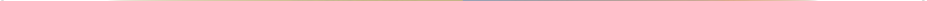 四、财政拨款收入支出决算总体情况说明（一）财政拨款收支与2018 年度决算对比情况本部门2019年度财政拨款本年收入3970.10万元,比2018年度增加2010.90万元，增长102.64%，主要是廊沧高速出口征迁款、农村厕所改造等项目收入增加；本年支出3970.10万元，增加2010.90万元，增长102.64%，主要是廊沧高速出口征迁款、农村厕所改造等项目支出增加。具体情况如下(如图2所示)：一般公共预算财政拨款本年收入2947.10万元，比上年增加1161.25万元；主要是廊沧高速出口征迁款、农村厕所改造等项目收入增加；本年支出2947.10万元，比上年增加1161.25万元，增长65.03%，主要是廊沧高速出口征迁款、农村厕所改造等项目支出增加。政府性基金预算财政拨款本年收入1023万元，比上年增加849.65万元，增长490.14%，主要原因是廊沧高速出口征迁款；本年支出1023万元，比上年增加849.65万元，增长490.14%，主要是廊沧高速出口征迁款。图2：一般公共预算财政拨款、政府性基金预算财政拨款收支情况（二）财政拨款收支与年初预算数对比情况本部门2019年度财政拨款本年收入3970.10万元，完成年初预算的282.06%（如图4）,比年初预算增加2562.54万元，决算数大于预算数主要原因是主要是一事一议项目、乡镇殡葬执法项目、农村厕所改造、信访维稳等项目收入；本年支出3970.1万元，完成年初预算的282.06%,比年初预算增加2562.54万元，决算数大于预算数主要原因是主要是主要是一事一议项目、乡镇殡葬执法项目、农村厕所改造、信访维稳等项目支出。具体情况如下（如图3所示）：一般公共预算财政拨款本年收入完成年初预算209.38%，比年初预算增加1539.54万元，主要是一事一议项目、乡镇殡葬执法项目、农村厕所改造、信访维稳等项目收入；支出完成年初预算209.38%，比年初预算增加1539.54万元，主要是一事一议项目、乡镇殡葬执法项目、农村厕所改造、信访维稳等项目收入。政府性基金预算财政拨款本年收入完成年初预算0%，比年初预算增加1023万元，主要是廊沧高速出口征迁项目收入增加；支出完成年初预算0%，比年初预算增加1023万元，主要是廊沧高速出口征迁项目支出增加。图3：一般公共预算财政拨款、政府性基金预算财政拨款收支预决算对比情况（三）财政拨款支出决算结构情况。2019 年度财政拨款支出3970.10万元，主要用于以下方面一般公共服务（类）支出1520.06万元，占38.29%，；文化体育与传媒（类）支出206万元，占5.19%；社会保障和就业（类）支出100.48万元，占2.53%；卫生健康（类）支出31.14万元，占0.78%；节能环保（类）支出 380万元，占9.57%；城乡社区（类）支出1023万元，占25.77%;农林水（类）支出 667.65万元，占16.82%；住房保障（类）支出2.44万元，占0.06%；灾害防治及应急管理（类）支出 10.00万元，占0.25%；其他（类）支出29.33万元，占0.74%。如图4所示：图4：财政拨款支出决算结构情况图（四）一般公共预算基本支出决算情况说明2019 年度财政拨款基本支出1550.62万元，其中：人员经费 1425.69万元，主要包括基本工资、津贴补贴、奖金、伙食补助费、绩效工资、机关事业单位基本养老保险缴费、职业年金缴费、职工基本医疗保险缴费、公务员医疗补助缴费、住房公积金、医疗费、其他社会保障缴费、其他工资福利支出、离休费、退休费、抚恤金、生活补助、医疗费补助、奖励金、其他对个人和家庭的补助支出；公用经费 124.93万元，主要包括办公费、印刷费、咨询费、手续费、水费、电费、邮电费、取暖费、物业管理费、差旅费、因公出国（境）费用、维修（护）费、租赁费、会议费、培训费、公务接待费、专用材料费、劳务费、委托业务费、工会经费、福利费、公务用车运行维护费、其他交通费用、税金及附加费用、其他商品和服务支出、办公设备购置、专用设备购置、信息网络及软件购置更新、公务用车购置、其他资本性支出。五、一般公共预算“三公” 经费支出决算情况说明本部门2019年度“三公”经费支出共计2万元，完成预算的100%,较预算增加0万元，增长0%，主要是无增减变化；较2018年度增加1.4万元，增长233.33%，主要是公务用车运行维护费增加。具体情况如下：因公出国（境）费支出0万元。本部门2019年度因公出国（境）团组0个、共0人/参加其他单位组织的因公出国（境）团组0个、共0人/无本单位组织的出国（境）团组。因公出国（境）费支出较预算增加0万元，增长0%，主要是无增减变化；较上年增加0万元，增长0%，主要是无增减变化。（二）公务用车购置及运行维护费支出2万元。本部门2019年度公务用车购置及运行维护费较预算增加0万元，增长0%，主要是无增减变化；较上年增加1.4万元，增长233.33%,主要是公务用车运行维护费增加。其中：公务用车购置费：本部门2019年度公务用车购置量0辆，发生“公务用车购置”经费支出0万元。公务用车购置费支出较预算增加0万元，增长0%，主要是无增减变化；较上年增加0万元，增长0%，主要是无增减变化。公务用车运行维护费：本部门2019年度单位公务用车保有量2辆。公车运行维护费支出较预算增加0万元，增长0%，主要是无增减变化；较上年增加1.4万元，增长233.33%，主要是单位下乡业务增加。（三）公务接待费支出0万元。本部门2019年度公务接待共0批次、0人次。公务接待费支出较预算减少0万元，降低0%,主要是无增减变化；较上年度减少0万元，降低0%，主要是无增减变化。六、预算绩效情况说明1. 预算绩效管理工作开展情况。根据预算绩效管理要求，本部门组织对2019年度一般公共预算项目支出全面开展绩效自评，涉及项目23个，涉及资金1396.48万元，占一般公共预算项目支出总额的100%。组织对2019年度廊沧高速县城出口征地及房屋拆迁项目，1个政府性基金预算项目支出开展绩效自评，共涉及资金1023万元，占政府性基金预算项目支出总额的100%。组织对等24个项目开展了部门评价，涉及一般公共预算支出2947.10万元，政府性基金预算支出1023万元。从评价情况来看，我镇存在很多不足：一是全过程预算绩效管理制度体系不健全，尚无规范的绩效管理工作流程和操作细节；二是全面推进预算绩效管理工作认识不到位，培训不到位；三是未有效进行项目绩效跟踪、绩效评价、绩效评价结果应用等工作。2. 部门决算中项目绩效自评结果。本部门在今年部门决算公开中反映农村环境整治、安监经费、环保经费项目等5个项目绩效自评结果。（1）退役军人服务站经费项目绩效自评综述：根据年初设定的绩效目标，退役军人服务站经费项目绩效自评得分为100分（绩效自评表附后）。全年预算数为3万元，执行数为3万元，完成预算的100%。成立退役军人服务站，保证机构、人员、经费，切实把广大退役军人工作和生活保障好，激励他们为改革发展和社会稳定作出积极贡献。通过建立健全退役军人服务站，保证机构工作经费，确保慰问金及时发放，全面做好就业、创业、扶持、走访慰问、帮扶解困、信访接待、权益保障等工作，努力做到全覆盖，实现有机构、有编制、有人员、有经费、有保障，切实维护好退役军人合法利益。（2）安监经费项目绩效自评综述：根据年初设定的绩效目标，安监项目绩效自评得分为100分（绩效自评表附后）。全年预算数为10万元，执行数为10万元，完成预算的100%。对辖区内企业进行安全生产巡查，进行食品药品安全巡查、宣传安全生产及日常生活中的应注意的安全问题，及时处理发生的安全事故，保证辖区内安全生产及日常生活的安全。项目开展中发现部分企业对安全生产的认知度较低，建议增加预算投入力度，制定切合实际的工作方案，加强安全监管工作力度，增强企业和个人对安全生产的认知意识。通过开展本项目主要解决镇区内企业存在的安全隐患及食品药品等安全问题，确保有效降低安全生产事故及日常食品药品安全事故发生率，创造一个安全的生产生活环境。通过组织专班进行安监巡查、悬挂宣传条幅、发放宣传彩页、宣传手册等形式，制定相关安全生产制度，保障安监工作正常推进。（3）信访维稳经费项目绩效自评综述：根据年初设定的绩效目标，安监项目绩效自评得分为100分（绩效自评表附后）。全年预算数为72万元，执行数为54万元，完成预算的75%。主要解决人民群众信访问题，针对如涉军群体、民办教师等重点不稳人员稳控工作，为准确掌握信访问题的根源和信访人的思想动态，确保全镇信访形势平稳。有效解决疑难信访问题，切实维护群众合法权益。我镇通过开展矛盾纠纷隐患大排查，逐片逐村明确责任人，建立排查台账；信访办牵头制定《信访维稳工作方案》，明确工作职责和范围，形成工作合力，建立健全信访稳控保障机制。（4）环保经费项目绩效自评综述：根据年初设定的绩效目标，安监项目绩效自评得分为100分（绩效自评表附后）。全年预算数为10万元，执行数为10万元，完成预算的100%。主要负责辖区内进行环保宣传、巡查，雇佣机械、人工，对散乱污等不符合政策的企业进行清理，加强大气、水体、机动车污染防治，增强群众的环保意识，确保环保工作正常推进 。项目开展中发现部分企业为了谋取私利，不惜污染环境，对环境保护的认知度较低，建议增加预算投入力度，制定切合实际的工作方案，加强环境保护工作力度，增强企业环境保护的认知意识。通过开展环保宣传、巡查、雇佣机械对少数散乱污等不符合规定的企业进行清理，制定环保方案，解决大气污染等问题，宣传环境治理政策，确保镇区内环境良好，提高群众及企业环境保护意识，取得了企业及群众的一致好评，创造了良好的人居环境。（5）建档立卡贫困户帮扶专项经费项目绩效自评综述：根据年初设定的绩效目标，建档立卡贫困户帮扶专项经费项目绩效自评得分为10分（绩效自评表附后）。全年预算数为4.6万元，执行数为4.6万元，完成预算的100%。建档立卡贫困户帮扶专项经费4.6万元，主要针对我镇23户建档立卡贫困户实施帮扶，发放慰问金、宣传讲解扶贫政策，改善贫困户在日常生活，帮助解决实际困难，最终实现贫困户不愁吃、不愁穿、保障子女义务教育、基本医疗、保障住房目标。通过对建档立卡户的帮扶，资金优先用于“两不愁三保障”，切实解决了贫困户的实际困难，帮助贫困户真脱贫、脱真贫。项目绩效自评综述：通过开展绩效自评工作，发现我镇的很多不足：一是全过程预算绩效管理制度体系不健全，尚无规范的绩效管理工作流程和操作细节；二是全面推进预算绩效管理工作认识不到位，培训不到位；三是未有效进行项目绩效跟踪、绩效评价、绩效评价结果应用等工作。七、其他重要事项的说明（一）机关运行经费情况本部门2019年度机关运行经费支出124.93万元，比2018年度增加85.47万元，增长216.59%。主要原因：一是乡镇工作量增加，工作经费增加；二是乡镇机构改革增加行政审批中心装修房屋、购置设备；三是办公用房年久失修，对办公用房进行维修。（二）政府采购情况本部门2019年度政府采购支出总额200万元，从采购类型来看，政府采购货物支出200 万元、政府采购工程支出0万元、政府采购服务支出 0万元。授予中小企业合同金0万元，占政府采购支出总额的0%，其中授予小微企业合同金额0万元，占政府采购支出总额的 0%。（三）国有资产占用情况截至2019年12月31日，本部门共有车辆2辆，比上年增加0辆。其中，副部（省）级及以上领导用车0辆，主要领导干部用车0辆，机要通信用车2辆，应急保障用车0辆，执法执勤用车0辆，特种专业技术用车0辆，离退休干部用车0辆，其他用车0辆；单位价值50万元以上通用设备0台（套），比上年增加0套，单位价值100万元以上专用设备0台（套）比上年增加0套。（四）其他需要说明的情况1. 本部门2019年度国有资本经营预算财政拨款无收支及结转结余情况，故国有资本经营预算财政拨款表以空表列示。2. 由于决算公开表格中金额数值应当保留两位小数，公开数据为四舍五入计算结果，个别数据合计项与分项之和存在小数点后差额，特此说明。（一）财政拨款收入：本年度从本级财政部门取得的财政拨款，包括一般公共预算财政拨款和政府性基金预算财政拨款。（二）事业收入：指事业单位开展专业业务活动及辅助活动所取得的收入。（三）其他收入：指除上述“财政拨款收入”“事业收入”“经营收入”等以外的收入。（四）用事业基金弥补收支差额：指事业单位在用当年的“财政拨款收入”“财政拨款结转和结余资金”“事业收入”“经营收入”“其他收入”不足以安排当年支出的情况下，使用以前年度积累的事业基金（事业单位当年收支相抵后按国家规定提取、用于弥补以后年度收支差额的基金）弥补本年度收支缺口的资金。（五）年初结转和结余：指以前年度尚未完成、结转到本年仍按原规定用途继续使用的资金，或项目已完成等产生的结余资金。（六）结余分配：指事业单位按照事业单位会计制度的规定从非财政补助结余中分配的事业基金和职工福利基金等。（七）年末结转和结余：指单位按有关规定结转到下年或以后年度继续使用的资金，或项目已完成等产生的结余资金。（八）基本支出：填列单位为保障机构正常运转、完成日常工作任务而发生的各项支出。（九）项目支出：填列单位为完成特定的行政工作任务或事业发展目标，在基本支出之外发生的各项支出（十）基本建设支出：填列由本级发展与改革部门集中安排的用于购置固定资产、战略性和应急性储备、土地和无形资产，以及购建基础设施、大型修缮所发生的一般公共预算财政拨款支出，不包括政府性基金、财政专户管理资金以及各类拼盘自筹资金等。（十一）其他资本性支出：填列由各级非发展与改革部门集中安排的用于购置固定资产、战备性和应急性储备、土地和无形资产，以及购建基础设施、大型修缮和财政支持企业更新改造所发生的支出。（十二）“三公”经费：指部门用财政拨款安排的因公出国（境）费、公务用车购置及运行费和公务接待费。其中，因公出国（境）费反映单位公务出国（境）的国际旅费、国外城市间交通费、住宿费、伙食费、培训费、公杂费等支出；公务用车购置及运行费反映单位公务用车购置支出（含车辆购置税、牌照费）及按规定保留的公务用车燃料费、维修费、过桥过路费、保险费、安全奖励费用等支出；公务接待费反映单位按规定开支的各类公务接待（含外宾接待）支出。（十三）其他交通费用：填列单位除公务用车运行维护费以外的其他交通费用。如公务交通补贴、租车费用、出租车费用，飞机、船舶等燃料费、维修费、保险费等。（十四）公务用车购置：填列单位公务用车车辆购置支出（含车辆购置税、牌照费）。（十五）其他交通工具购置：填列单位除公务用车外的其他各类交通工具（如船舶、飞机等）购置支出（含车辆购置税、牌照费）。（十六）机关运行经费：指为保障行政单位（包括参照公务员法管理的事业单位）运行用于购买货物和服务的各项资金，包括办公及印刷费、邮电费、差旅费、会议费、福利费、日常维修费、专用材料以及一般设备购置费、办公用房水电费、办公用房取暖费、办公用房物业管理费、公务用车运行维护费以及其他费用。（十七）经费形式:按照经费来源，可分为财政拨款、财政性资金基本保证、财政性资金定额或定项补助、财政性资金零补助四类。序号单位名称单位基本性质经费形式1大尚屯镇党委行政单位财政拨款2大尚屯镇政府办行政单位财政拨款3大尚屯镇人大行政单位财政拨款4大尚屯镇财政所参公事业单位财政性资金基本保证5大尚屯镇计生参公事业单位财政性资金基本保证6大尚屯镇农业参公事业单位财政性资金基本保证7大尚屯镇水利参公事业单位财政性资金基本保证8大尚屯镇广播参公事业单位财政性资金基本保证项目支出绩效自评表项目支出绩效自评表项目支出绩效自评表项目支出绩效自评表项目支出绩效自评表项目支出绩效自评表项目支出绩效自评表项目支出绩效自评表项目支出绩效自评表项目支出绩效自评表项目支出绩效自评表项目支出绩效自评表项目支出绩效自评表项目支出绩效自评表（  2019 年度）（  2019 年度）（  2019 年度）（  2019 年度）（  2019 年度）（  2019 年度）（  2019 年度）（  2019 年度）（  2019 年度）（  2019 年度）（  2019 年度）（  2019 年度）（  2019 年度）（  2019 年度）（  2019 年度）项目名称项目名称                        退役军人服务站经费                        退役军人服务站经费                        退役军人服务站经费                        退役军人服务站经费                        退役军人服务站经费                        退役军人服务站经费                        退役军人服务站经费                        退役军人服务站经费                        退役军人服务站经费                        退役军人服务站经费                        退役军人服务站经费                        退役军人服务站经费                        退役军人服务站经费主管部门主管部门大尚屯镇人民政府大尚屯镇人民政府大尚屯镇人民政府大尚屯镇人民政府大尚屯镇人民政府实施单位实施单位大尚屯镇人民政府大尚屯镇人民政府大尚屯镇人民政府大尚屯镇人民政府大尚屯镇人民政府大尚屯镇人民政府项目资金
（万元）项目资金
（万元）年初预算数全年预算数全年预算数全年执行数全年执行数分值分值执行率执行率得分得分项目资金
（万元）项目资金
（万元）年度资金总额年度资金总额33331010100%100%1010项目资金
（万元）项目资金
（万元）其中：当年财政拨款其中：当年财政拨款————项目资金
（万元）项目资金
（万元）  上年结转资金  上年结转资金————项目资金
（万元）项目资金
（万元）  其他资金  其他资金————年度总体目标预期目标预期目标预期目标预期目标预期目标预期目标实际完成情况实际完成情况实际完成情况实际完成情况实际完成情况实际完成情况实际完成情况实际完成情况年度总体目标切实维护好退役军人合法权益，成立退役军人服务站，保证机构、人员、经费，切实把广大退役军人工作和生活保障好，激励他们为改革发展和社会稳定作出积极贡献。切实维护好退役军人合法权益，成立退役军人服务站，保证机构、人员、经费，切实把广大退役军人工作和生活保障好，激励他们为改革发展和社会稳定作出积极贡献。切实维护好退役军人合法权益，成立退役军人服务站，保证机构、人员、经费，切实把广大退役军人工作和生活保障好，激励他们为改革发展和社会稳定作出积极贡献。切实维护好退役军人合法权益，成立退役军人服务站，保证机构、人员、经费，切实把广大退役军人工作和生活保障好，激励他们为改革发展和社会稳定作出积极贡献。切实维护好退役军人合法权益，成立退役军人服务站，保证机构、人员、经费，切实把广大退役军人工作和生活保障好，激励他们为改革发展和社会稳定作出积极贡献。切实维护好退役军人合法权益，成立退役军人服务站，保证机构、人员、经费，切实把广大退役军人工作和生活保障好，激励他们为改革发展和社会稳定作出积极贡献。通过建立健全退役军人服务站，保证机构工作经费，确保慰问金及时发放，全面做好就业、创业、扶持、走访慰问、帮扶解困、信访接待、权益保障等工作，努力做到全覆盖，实现有机构、有编制、有人员、有经费、有保障，切实维护好退役军人合法利益。通过建立健全退役军人服务站，保证机构工作经费，确保慰问金及时发放，全面做好就业、创业、扶持、走访慰问、帮扶解困、信访接待、权益保障等工作，努力做到全覆盖，实现有机构、有编制、有人员、有经费、有保障，切实维护好退役军人合法利益。通过建立健全退役军人服务站，保证机构工作经费，确保慰问金及时发放，全面做好就业、创业、扶持、走访慰问、帮扶解困、信访接待、权益保障等工作，努力做到全覆盖，实现有机构、有编制、有人员、有经费、有保障，切实维护好退役军人合法利益。通过建立健全退役军人服务站，保证机构工作经费，确保慰问金及时发放，全面做好就业、创业、扶持、走访慰问、帮扶解困、信访接待、权益保障等工作，努力做到全覆盖，实现有机构、有编制、有人员、有经费、有保障，切实维护好退役军人合法利益。通过建立健全退役军人服务站，保证机构工作经费，确保慰问金及时发放，全面做好就业、创业、扶持、走访慰问、帮扶解困、信访接待、权益保障等工作，努力做到全覆盖，实现有机构、有编制、有人员、有经费、有保障，切实维护好退役军人合法利益。通过建立健全退役军人服务站，保证机构工作经费，确保慰问金及时发放，全面做好就业、创业、扶持、走访慰问、帮扶解困、信访接待、权益保障等工作，努力做到全覆盖，实现有机构、有编制、有人员、有经费、有保障，切实维护好退役军人合法利益。通过建立健全退役军人服务站，保证机构工作经费，确保慰问金及时发放，全面做好就业、创业、扶持、走访慰问、帮扶解困、信访接待、权益保障等工作，努力做到全覆盖，实现有机构、有编制、有人员、有经费、有保障，切实维护好退役军人合法利益。通过建立健全退役军人服务站，保证机构工作经费，确保慰问金及时发放，全面做好就业、创业、扶持、走访慰问、帮扶解困、信访接待、权益保障等工作，努力做到全覆盖，实现有机构、有编制、有人员、有经费、有保障，切实维护好退役军人合法利益。绩
效
指
标一级指标二级指标三级指标三级指标三级指标年度指标值实际完成值分值分值得分得分偏差原因分析及改进措施偏差原因分析及改进措施偏差原因分析及改进措施绩
效
指
标产出指标数量指标帮扶退役军人数量帮扶退役军人数量帮扶退役军人数量大于50次大于50次10101010无无无绩
效
指
标产出指标质量指标慰问金发放完成准确率慰问金发放完成准确率慰问金发放完成准确率100%100%20202020无无无绩
效
指
标产出指标时效指标培训计划按期完成率培训计划按期完成率培训计划按期完成率   100%100%10101010无无无绩
效
指
标产出指标成本指标成本节约量成本节约量成本节约量3万元3万元10101010无无无绩
效
指
标效益指标社会效益指标自主创业退役军人的比例自主创业退役军人的比例自主创业退役军人的比例大于50%大于50%10101010无无无绩
效
指
标效益指标社会效益指标年度重大退役军人投诉情况年度重大退役军人投诉情况年度重大退役军人投诉情况0010101010无无无绩
效
指
标效益指标生态效益指标绩
效
指
标效益指标可持续影响指标长效管理机制长效管理机制长效管理机制健全健全10101010无无无绩
效
指
标满意度指标服务对象满意度指标反应服务对象满意度反应服务对象满意度反应服务对象满意度大于90%大于90%10101010无无无总分总分总分总分总分总分总分总分100100100100项目支出绩效自评表项目支出绩效自评表项目支出绩效自评表项目支出绩效自评表项目支出绩效自评表项目支出绩效自评表项目支出绩效自评表项目支出绩效自评表项目支出绩效自评表项目支出绩效自评表项目支出绩效自评表项目支出绩效自评表项目支出绩效自评表项目支出绩效自评表项目支出绩效自评表（2019年度）（2019年度）（2019年度）（2019年度）（2019年度）（2019年度）（2019年度）（2019年度）（2019年度）（2019年度）（2019年度）（2019年度）（2019年度）（2019年度）（2019年度）（2019年度）项目名称项目名称项目名称安监经费安监经费安监经费安监经费安监经费安监经费安监经费安监经费安监经费安监经费安监经费安监经费安监经费主管部门主管部门主管部门大尚屯镇人民政府大尚屯镇人民政府大尚屯镇人民政府大尚屯镇人民政府大尚屯镇人民政府实施单位实施单位大尚屯镇人民政府大尚屯镇人民政府大尚屯镇人民政府大尚屯镇人民政府大尚屯镇人民政府大尚屯镇人民政府项目资金
（万元）项目资金
（万元）项目资金
（万元）年初预算数全年预算数全年预算数全年执行数全年执行数分值分值执行率执行率得分得分项目资金
（万元）项目资金
（万元）项目资金
（万元）年度资金总额年度资金总额10101010101010100%100%1010项目资金
（万元）项目资金
（万元）项目资金
（万元）其中：当年财政拨款其中：当年财政拨款————项目资金
（万元）项目资金
（万元）项目资金
（万元）      上年结转资金      上年结转资金————项目资金
（万元）项目资金
（万元）项目资金
（万元）  其他资金  其他资金————年度总体目标预期目标预期目标预期目标预期目标预期目标预期目标预期目标实际完成情况实际完成情况实际完成情况实际完成情况实际完成情况实际完成情况实际完成情况实际完成情况年度总体目标通过巡查、宣传等及时处理镇区出现的安全生产、食品药品等安全隐患，提高群众及企业安全生产意识，保证镇区内企业安全生产有效提升。通过巡查、宣传等及时处理镇区出现的安全生产、食品药品等安全隐患，提高群众及企业安全生产意识，保证镇区内企业安全生产有效提升。通过巡查、宣传等及时处理镇区出现的安全生产、食品药品等安全隐患，提高群众及企业安全生产意识，保证镇区内企业安全生产有效提升。通过巡查、宣传等及时处理镇区出现的安全生产、食品药品等安全隐患，提高群众及企业安全生产意识，保证镇区内企业安全生产有效提升。通过巡查、宣传等及时处理镇区出现的安全生产、食品药品等安全隐患，提高群众及企业安全生产意识，保证镇区内企业安全生产有效提升。通过巡查、宣传等及时处理镇区出现的安全生产、食品药品等安全隐患，提高群众及企业安全生产意识，保证镇区内企业安全生产有效提升。通过巡查、宣传等及时处理镇区出现的安全生产、食品药品等安全隐患，提高群众及企业安全生产意识，保证镇区内企业安全生产有效提升。通过开展安全生产巡查，每年不低于48次，及时发现处理安全生产隐患，使事故处理及时率达到90%以上，开展宣传法律法规工作，提高辖区内企业安全生产意识，实现健全安监制度，提高隐患整改率，创造一个安全生产生活环境的目标。通过开展安全生产巡查，每年不低于48次，及时发现处理安全生产隐患，使事故处理及时率达到90%以上，开展宣传法律法规工作，提高辖区内企业安全生产意识，实现健全安监制度，提高隐患整改率，创造一个安全生产生活环境的目标。通过开展安全生产巡查，每年不低于48次，及时发现处理安全生产隐患，使事故处理及时率达到90%以上，开展宣传法律法规工作，提高辖区内企业安全生产意识，实现健全安监制度，提高隐患整改率，创造一个安全生产生活环境的目标。通过开展安全生产巡查，每年不低于48次，及时发现处理安全生产隐患，使事故处理及时率达到90%以上，开展宣传法律法规工作，提高辖区内企业安全生产意识，实现健全安监制度，提高隐患整改率，创造一个安全生产生活环境的目标。通过开展安全生产巡查，每年不低于48次，及时发现处理安全生产隐患，使事故处理及时率达到90%以上，开展宣传法律法规工作，提高辖区内企业安全生产意识，实现健全安监制度，提高隐患整改率，创造一个安全生产生活环境的目标。通过开展安全生产巡查，每年不低于48次，及时发现处理安全生产隐患，使事故处理及时率达到90%以上，开展宣传法律法规工作，提高辖区内企业安全生产意识，实现健全安监制度，提高隐患整改率，创造一个安全生产生活环境的目标。通过开展安全生产巡查，每年不低于48次，及时发现处理安全生产隐患，使事故处理及时率达到90%以上，开展宣传法律法规工作，提高辖区内企业安全生产意识，实现健全安监制度，提高隐患整改率，创造一个安全生产生活环境的目标。通过开展安全生产巡查，每年不低于48次，及时发现处理安全生产隐患，使事故处理及时率达到90%以上，开展宣传法律法规工作，提高辖区内企业安全生产意识，实现健全安监制度，提高隐患整改率，创造一个安全生产生活环境的目标。绩
效
指
标一级指标二级指标二级指标三级指标三级指标三级指标年度指标值实际完成值分值分值得分得分偏差原因分析及改进措施偏差原因分析及改进措施偏差原因分析及改进措施绩
效
指
标产出指标数量指标数量指标巡查次数巡查次数巡查次数大于48次大于48次10101010无无无绩
效
指
标产出指标质量指标质量指标安全生产标准达标率安全生产标准达标率安全生产标准达标率100%100%20202020无无无绩
效
指
标产出指标时效指标时效指标事故处理及时率事故处理及时率事故处理及时率大于90%大于90%10101010无无无绩
效
指
标产出指标成本指标成本指标成本节约量成本节约量成本节约量10万元10万元10101010无无无绩
效
指
标效益指标社会效益指标社会效益指标企业安全生产生活意识提升情况企业安全生产生活意识提升情况企业安全生产生活意识提升情况显著提升显著提升10101010无无无绩
效
指
标效益指标经济效益指标经济效益指标绩
效
指
标效益指标生态效益指标生态效益指标隐患整改率隐患整改率隐患整改率大于90%大于90%10101010无无无绩
效
指
标效益指标可持续影响指标可持续影响指标安监制度安监制度安监制度健全健全10101010无无无绩
效
指
标满意度指标服务对象满意度指标服务对象满意度指标群众满意度群众满意度群众满意度大于90%大于90%10101010无无无总分总分总分总分总分总分总分总分总分100100100100项目支出绩效自评表项目支出绩效自评表项目支出绩效自评表项目支出绩效自评表项目支出绩效自评表项目支出绩效自评表项目支出绩效自评表项目支出绩效自评表项目支出绩效自评表项目支出绩效自评表项目支出绩效自评表项目支出绩效自评表项目支出绩效自评表项目支出绩效自评表项目支出绩效自评表项目支出绩效自评表（ 2019年度 ）（ 2019年度 ）（ 2019年度 ）（ 2019年度 ）（ 2019年度 ）（ 2019年度 ）（ 2019年度 ）（ 2019年度 ）（ 2019年度 ）（ 2019年度 ）（ 2019年度 ）（ 2019年度 ）（ 2019年度 ）（ 2019年度 ）（ 2019年度 ）（ 2019年度 ）（ 2019年度 ）项目名称项目名称                        信访维稳经费                        信访维稳经费                        信访维稳经费                        信访维稳经费                        信访维稳经费                        信访维稳经费                        信访维稳经费                        信访维稳经费                        信访维稳经费                        信访维稳经费                        信访维稳经费                        信访维稳经费                        信访维稳经费                        信访维稳经费                        信访维稳经费主管部门主管部门大尚屯镇党委大尚屯镇党委大尚屯镇党委大尚屯镇党委大尚屯镇党委大尚屯镇党委大尚屯镇党委实施单位实施单位     大尚屯镇党委     大尚屯镇党委     大尚屯镇党委     大尚屯镇党委     大尚屯镇党委     大尚屯镇党委项目资金
（万元）项目资金
（万元）年初预算数全年预算数全年预算数全年预算数全年执行数全年执行数分值分值执行率执行率得分得分项目资金
（万元）项目资金
（万元）年度资金总额年度资金总额年度资金总额7272727272721010100%100%1010项目资金
（万元）项目资金
（万元）其中：当年财政拨款其中：当年财政拨款其中：当年财政拨款————项目资金
（万元）项目资金
（万元） 上年结转资金 上年结转资金 上年结转资金————项目资金
（万元）项目资金
（万元）  其他资金  其他资金  其他资金————年度总体目标预期目标预期目标预期目标预期目标预期目标预期目标预期目标预期目标实际完成情况实际完成情况实际完成情况实际完成情况实际完成情况实际完成情况实际完成情况实际完成情况年度总体目标通过信访维稳隐患大排查，逐案落实化解和稳控措施，减少非访和突发性群体访事件，建立健全运行保障机制，确保全镇信访形势平稳。通过信访维稳隐患大排查，逐案落实化解和稳控措施，减少非访和突发性群体访事件，建立健全运行保障机制，确保全镇信访形势平稳。通过信访维稳隐患大排查，逐案落实化解和稳控措施，减少非访和突发性群体访事件，建立健全运行保障机制，确保全镇信访形势平稳。通过信访维稳隐患大排查，逐案落实化解和稳控措施，减少非访和突发性群体访事件，建立健全运行保障机制，确保全镇信访形势平稳。通过信访维稳隐患大排查，逐案落实化解和稳控措施，减少非访和突发性群体访事件，建立健全运行保障机制，确保全镇信访形势平稳。通过信访维稳隐患大排查，逐案落实化解和稳控措施，减少非访和突发性群体访事件，建立健全运行保障机制，确保全镇信访形势平稳。通过信访维稳隐患大排查，逐案落实化解和稳控措施，减少非访和突发性群体访事件，建立健全运行保障机制，确保全镇信访形势平稳。通过信访维稳隐患大排查，逐案落实化解和稳控措施，减少非访和突发性群体访事件，建立健全运行保障机制，确保全镇信访形势平稳。通过开展信访维稳工作，及时有效的了解和解决信访群众的难处，切实维护了人民的合法权益，提升了社会稳定水平。通过开展信访维稳工作，及时有效的了解和解决信访群众的难处，切实维护了人民的合法权益，提升了社会稳定水平。通过开展信访维稳工作，及时有效的了解和解决信访群众的难处，切实维护了人民的合法权益，提升了社会稳定水平。通过开展信访维稳工作，及时有效的了解和解决信访群众的难处，切实维护了人民的合法权益，提升了社会稳定水平。通过开展信访维稳工作，及时有效的了解和解决信访群众的难处，切实维护了人民的合法权益，提升了社会稳定水平。通过开展信访维稳工作，及时有效的了解和解决信访群众的难处，切实维护了人民的合法权益，提升了社会稳定水平。通过开展信访维稳工作，及时有效的了解和解决信访群众的难处，切实维护了人民的合法权益，提升了社会稳定水平。通过开展信访维稳工作，及时有效的了解和解决信访群众的难处，切实维护了人民的合法权益，提升了社会稳定水平。绩
效
指
标一级指标一级指标二级指标三级指标三级指标三级指标三级指标年度指标值实际完成值分值分值得分得分偏差原因分析及改进措施偏差原因分析及改进措施偏差原因分析及改进措施绩
效
指
标产出指标产出指标数量指标解决信访问题个数解决信访问题个数解决信访问题个数解决信访问题个数大于60个大于60个10101010无无无绩
效
指
标产出指标产出指标数量指标解决信访问题比率解决信访问题比率解决信访问题比率解决信访问题比率100%100%10101010无无无绩
效
指
标产出指标产出指标质量指标信访群众对已解决问题的评价信访群众对已解决问题的评价信访群众对已解决问题的评价信访群众对已解决问题的评价好评好评10101010无无无绩
效
指
标产出指标产出指标时效指标信访事件解决及时率信访事件解决及时率信访事件解决及时率信访事件解决及时率大于90%大于90%10101010无无无绩
效
指
标产出指标产出指标成本指标成本节约量成本节约量成本节约量成本节约量72万元72万元10101010无无无绩
效
指
标效益指标效益指标社会效益指标社会稳定水平社会稳定水平社会稳定水平社会稳定水平稳定稳定15151515无无无绩
效
指
标效益指标效益指标经济效益指标绩
效
指
标效益指标效益指标生态效益指标绩
效
指
标效益指标效益指标可持续影响指标信访制度健全性信访制度健全性信访制度健全性信访制度健全性健全健全15151515无无无绩
效
指
标满意度指标满意度指标服务对象满意度指标群众满意度群众满意度群众满意度群众满意度大于90%大于90%10101010无无无总分总分总分总分总分总分总分总分总分总分100100100100项目支出绩效自评表项目支出绩效自评表项目支出绩效自评表项目支出绩效自评表项目支出绩效自评表项目支出绩效自评表项目支出绩效自评表项目支出绩效自评表项目支出绩效自评表项目支出绩效自评表项目支出绩效自评表项目支出绩效自评表项目支出绩效自评表项目支出绩效自评表项目支出绩效自评表项目支出绩效自评表（2019年度）（2019年度）（2019年度）（2019年度）（2019年度）（2019年度）（2019年度）（2019年度）（2019年度）（2019年度）（2019年度）（2019年度）（2019年度）（2019年度）（2019年度）（2019年度）（2019年度）项目名称项目名称                        建档立卡贫困户扶贫帮扶专项经费                        建档立卡贫困户扶贫帮扶专项经费                        建档立卡贫困户扶贫帮扶专项经费                        建档立卡贫困户扶贫帮扶专项经费                        建档立卡贫困户扶贫帮扶专项经费                        建档立卡贫困户扶贫帮扶专项经费                        建档立卡贫困户扶贫帮扶专项经费                        建档立卡贫困户扶贫帮扶专项经费                        建档立卡贫困户扶贫帮扶专项经费                        建档立卡贫困户扶贫帮扶专项经费                        建档立卡贫困户扶贫帮扶专项经费                        建档立卡贫困户扶贫帮扶专项经费                        建档立卡贫困户扶贫帮扶专项经费                        建档立卡贫困户扶贫帮扶专项经费                        建档立卡贫困户扶贫帮扶专项经费主管部门主管部门大尚屯镇党委大尚屯镇党委大尚屯镇党委大尚屯镇党委大尚屯镇党委大尚屯镇党委大尚屯镇党委实施单位实施单位     大尚屯镇党委     大尚屯镇党委     大尚屯镇党委     大尚屯镇党委     大尚屯镇党委     大尚屯镇党委项目资金
（万元）项目资金
（万元）年初预算数全年预算数全年预算数全年预算数全年执行数全年执行数分值分值执行率执行率得分得分项目资金
（万元）项目资金
（万元）年度资金总额年度资金总额年度资金总额4.64.64.64.64.64.61010100%100%1010项目资金
（万元）项目资金
（万元）其中：当年财政拨款其中：当年财政拨款其中：当年财政拨款————项目资金
（万元）项目资金
（万元） 上年结转资金 上年结转资金 上年结转资金————项目资金
（万元）项目资金
（万元）  其他资金  其他资金  其他资金————年度总体目标预期目标预期目标预期目标预期目标预期目标预期目标预期目标预期目标实际完成情况实际完成情况实际完成情况实际完成情况实际完成情况实际完成情况实际完成情况实际完成情况年度总体目标通过实施建档立卡贫困户帮扶项目，改善贫困户在日常生活，解决实际困难，最终实现贫困户不愁吃、不愁穿、保障子女义务教育、基本医疗、保障住房目标。通过实施建档立卡贫困户帮扶项目，改善贫困户在日常生活，解决实际困难，最终实现贫困户不愁吃、不愁穿、保障子女义务教育、基本医疗、保障住房目标。通过实施建档立卡贫困户帮扶项目，改善贫困户在日常生活，解决实际困难，最终实现贫困户不愁吃、不愁穿、保障子女义务教育、基本医疗、保障住房目标。通过实施建档立卡贫困户帮扶项目，改善贫困户在日常生活，解决实际困难，最终实现贫困户不愁吃、不愁穿、保障子女义务教育、基本医疗、保障住房目标。通过实施建档立卡贫困户帮扶项目，改善贫困户在日常生活，解决实际困难，最终实现贫困户不愁吃、不愁穿、保障子女义务教育、基本医疗、保障住房目标。通过实施建档立卡贫困户帮扶项目，改善贫困户在日常生活，解决实际困难，最终实现贫困户不愁吃、不愁穿、保障子女义务教育、基本医疗、保障住房目标。通过实施建档立卡贫困户帮扶项目，改善贫困户在日常生活，解决实际困难，最终实现贫困户不愁吃、不愁穿、保障子女义务教育、基本医疗、保障住房目标。通过实施建档立卡贫困户帮扶项目，改善贫困户在日常生活，解决实际困难，最终实现贫困户不愁吃、不愁穿、保障子女义务教育、基本医疗、保障住房目标。通过开展矛盾纠纷隐患大排查，逐片逐村明确责任人，建立排查台账；信访办牵头制定《信访维稳工作方案》，明确工作职责和范围，形成工作合力，建立健全信访稳控保障机制。通过开展矛盾纠纷隐患大排查，逐片逐村明确责任人，建立排查台账；信访办牵头制定《信访维稳工作方案》，明确工作职责和范围，形成工作合力，建立健全信访稳控保障机制。通过开展矛盾纠纷隐患大排查，逐片逐村明确责任人，建立排查台账；信访办牵头制定《信访维稳工作方案》，明确工作职责和范围，形成工作合力，建立健全信访稳控保障机制。通过开展矛盾纠纷隐患大排查，逐片逐村明确责任人，建立排查台账；信访办牵头制定《信访维稳工作方案》，明确工作职责和范围，形成工作合力，建立健全信访稳控保障机制。通过开展矛盾纠纷隐患大排查，逐片逐村明确责任人，建立排查台账；信访办牵头制定《信访维稳工作方案》，明确工作职责和范围，形成工作合力，建立健全信访稳控保障机制。通过开展矛盾纠纷隐患大排查，逐片逐村明确责任人，建立排查台账；信访办牵头制定《信访维稳工作方案》，明确工作职责和范围，形成工作合力，建立健全信访稳控保障机制。通过开展矛盾纠纷隐患大排查，逐片逐村明确责任人，建立排查台账；信访办牵头制定《信访维稳工作方案》，明确工作职责和范围，形成工作合力，建立健全信访稳控保障机制。通过开展矛盾纠纷隐患大排查，逐片逐村明确责任人，建立排查台账；信访办牵头制定《信访维稳工作方案》，明确工作职责和范围，形成工作合力，建立健全信访稳控保障机制。绩
效
指
标一级指标一级指标二级指标三级指标三级指标三级指标年度指标值年度指标值实际完成值分值分值得分得分偏差原因分析及改进措施偏差原因分析及改进措施偏差原因分析及改进措施绩
效
指
标产出指标产出指标数量指标扶助户数扶助户数扶助户数23户23户23户10101010无无无绩
效
指
标产出指标产出指标数量指标慰问次数慰问次数慰问次数大于12次大于12次大于12次10101010无无无绩
效
指
标产出指标产出指标质量指标资金发放准确率资金发放准确率资金发放准确率大于100%大于100%大于100%10101010无无无绩
效
指
标产出指标产出指标时效指标扶助资金到位率扶助资金到位率扶助资金到位率100%100%100%10101010无无无绩
效
指
标产出指标产出指标成本指标贫困户慰问金发放标准贫困户慰问金发放标准贫困户慰问金发放标准2000元/人2000元/人2000元/人10101010无无无绩
效
指
标效益指标效益指标社会效益指标扶贫政策知晓率扶贫政策知晓率扶贫政策知晓率大于80%大于80%大于80%15151515无无无绩
效
指
标效益指标效益指标经济效益指标绩
效
指
标效益指标效益指标生态效益指标绩
效
指
标效益指标效益指标可持续影响指标长效管理机制长效管理机制长效管理机制健全健全健全15151515无无无绩
效
指
标满意度指标满意度指标服务对象满意度指标被帮扶对象满意度被帮扶对象满意度被帮扶对象满意度大于90%大于90%大于90%10101010无无无总分总分总分总分总分总分总分总分总分总分100100100100